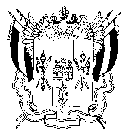 ТЕРРИТОРИАЛЬНАЯ ИЗБИРАТЕЛЬНАЯ КОМИССИЯУСТЬ-ДОНЕЦКОГО РАЙОНА РОСТОВСКОЙ ОБЛАСТИПОСТАНОВЛЕНИЕ«19» сентября 2016г.                                                                       №27-26р.п. Усть-Донецкий
О результатах выборов депутатов Собрания депутатов Усть-Донецкого городского поселения  Усть-Донецкого района Ростовской области четвертого созыва18 сентября 2016 года состоялись выборы депутатов Собрания депутатов Усть-Донецкого городского поселения  Усть-Донецкого района Ростовской области четвертого созыва. На основании данных протоколов участковых избирательных комиссий и сводных таблиц, в соответствии с положениями ст. 59,66  Областного закона «О выборах депутатов представительных органов муниципальных образований в Ростовской области»   Территориальная избирательная комиссия Усть-Донецкого  района установила, что выборы депутатов Собрания депутатов Усть-Донецкого городскогопоселения Усть-Донецкого района Ростовской области четвертого  созыва состоялись по трем пятимандатным избирательным округам.На основании положения ст. 59,66 вышеуказанного закона, Территориальная избирательная комиссия Усть-Донецкого  района Ростовской области ПОСТАНОВЛЯЕТ:1. Считать избранными депутатами Собрания депутатов Усть-Донецкого городского поселения Усть-Донецкого района Ростовской области четвертого созыва:1) по Усть-Донецкому пятимандатному избирательному округу №1:- Корсунова Николая Владимировича,1957 года рождения; место жительства Ростовская область, Усть-Донецкий район, рабочий поселок Усть-Донецкий; пенсионер;  выдвинут: Всероссийская политическая партия "ЕДИНАЯ РОССИЯ";- Кущёву Надежду Викторовну,1965 года рождения; место жительства Ростовская область, Усть-Донецкий район, рабочий поселок Усть-Донецкий;  Индивидуальный предприниматель; выдвинут: Всероссийская политическая партия "ЕДИНАЯ РОССИЯ";- Лисицыну Светлану Александровну,1973 года рождения; место жительства Ростовская область, Усть-Донецкий район, рабочий поселок Усть-Донецкий; Муниципальное бюджетное общеобразовательное учреждение Усть-Донецкая средняя общеобразовательная школа № 2, директор; самовыдвижение;-Поползина Дмитрия Александровича, 1980 года рождения; место жительства Ростовская область, Усть-Донецкий район, рабочий поселок Усть-Донецкий;  Первый Донской округ, отдел по работе с казачьими обществами, сектор по работе с казачьими обществами Усть-Донецкого района, ведущий специалист; выдвинут: Всероссийская политическая партия "ЕДИНАЯ РОССИЯ";- Чиркинян Ашота Манавазовича, 1967 года рождения; место жительства Ростовская область, Усть-Донецкий район, хутор Апаринский;  Индивидуальный предприниматель; выдвинут: Всероссийская политическая партия "ЕДИНАЯ РОССИЯ".2) по Усть-Донецкому пятимандатному избирательному округу №2:- Брызгалина Александра Николаевича, 1954 года рождения; место жительства  Ростовская область, Усть-Донецкий район, рабочий поселок Усть-Донецкий; пенсионер; самовыдвижение;- Запорожцева Александра Алексеевича, 1967 года рождения; место жительства  Ростовская область, Усть-Донецкий район, рабочий поселок Усть-Донецкий; Публичное акционерное общество «Ростелеком», Новочеркасский МЦТЭТ, Усть-Донецкий ЛТЦ, начальник цеха; выдвинут: Всероссийская политическая партия "ЕДИНАЯ РОССИЯ";- Золотухину Ирину Михайловну,1956 года рождения; место жительства  Ростовская область, Усть-Донецкий район, рабочий поселок Усть-Донецкий; Муниципальное бюджетное учреждение  культуры "Районный дом культуры", руководитель кружка; выдвинут: Всероссийская политическая партия "ЕДИНАЯ РОССИЯ";- Кирьянова Виктора Алексеевича,1955 года рождения; место жительства  Ростовская область, Усть-Донецкий район, рабочий поселок Усть-Донецкий; пенсионер; выдвинут: Всероссийская политическая партия "ЕДИНАЯ РОССИЯ"; член Всероссийской политической партии "ЕДИНАЯ РОССИЯ";- Чмирёва Романа Алексеевича, 1976 года рождения; место жительства  Ростовская область, Усть-Донецкий район, рабочий поселок Усть-Донецкий; Индивидуальный предприниматель; выдвинут: Всероссийская политическая партия "ЕДИНАЯ РОССИЯ".3) по Усть-Донецкому пятимандатному избирательному округу №3:- Астахова Руслана Анатольевича, 1973 года рождения; место жительства  Ростовская область, Усть-Донецкий район, рабочий поселок Усть-Донецкий;  Муниципальное бюджетное образовательное учреждение дополнительного образования Усть-Донецкий детско-юношеский водноспортивный оздоровительный центр им. В.А. Ткаченко, директор; выдвинут: Всероссийская политическая партия "ЕДИНАЯ РОССИЯ"; член Всероссийской политической партии "ЕДИНАЯ РОССИЯ";- Кущёва Алексея Викторовича,1968 года рождения; место жительства  Ростовская область, Усть-Донецкий район, рабочий поселок Усть-Донецкий; Индивидуальный предприниматель; депутат Собрания депутатов Усть-Донецкого городского поселения, работает на непостоянной основе; выдвинут: Всероссийская политическая партия "ЕДИНАЯ РОССИЯ";-Малышенко Елену Анатольевну, 1960 года рождения; место жительства  Ростовская область, Усть-Донецкий район, рабочий поселок Усть-Донецкий; Муниципальное бюджетное общеобразовательное учреждение Усть-Донецкая средняя общеобразовательная школа №1, учитель; выдвинут: Всероссийская политическая партия "ЕДИНАЯ РОССИЯ"; член Всероссийской политической партии "ЕДИНАЯ РОССИЯ";- Плужникова Виктора Васильевича, 1950 года рождения;  место жительства  Ростовская область, Усть-Донецкий район, рабочий поселок Усть-Донецкий; пенсионер; депутат Собрания депутатов Усть-Донецкого городского поселения, работает на непостоянной основе; выдвинут: Политическая партия "КОММУНИСТИЧЕСКАЯ ПАРТИЯ РОССИЙСКОЙ ФЕДЕРАЦИИ"; член Политической партии "КОММУНИСТИЧЕСКАЯ ПАРТИЯ РОССИЙСКОЙ ФЕДЕРАЦИИ", Первый секретарь Усть-Донецкого местного отделения;- Скрипникова Валерия Николаевича, 1957 года рождения; место жительства  Ростовская область, Усть-Донецкий район, рабочий поселок Усть-Донецкий; Муниципальное бюджетное учреждение "Центр социального обслуживания граждан пожилого возраста и инвалидов", директор; выдвинут: Всероссийская политическая партия "ЕДИНАЯ РОССИЯ"; член Всероссийской политической партии "ЕДИНАЯ РОССИЯ".2. Опубликовать настоящее постановление в общественно-политической газете  Усть-Донецкого района «Звезда Придонья».Председатель комиссии	И.С.КовалевСекретарь комиссии	Е.В. Лобанова